First Name of Application CV No 1626180Whatsapp Mobile: +971504753686 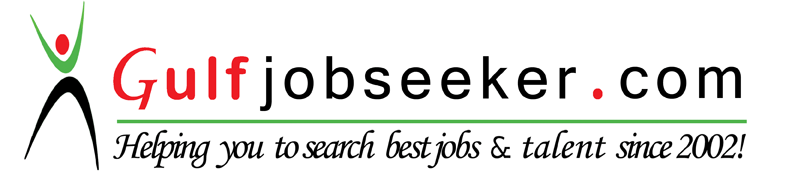 To get contact details of this candidate Purchase our CV Database Access on this link.http://www.gulfjobseeker.com/employer/services/buycvdatabase.phpPersonal Information:Profession :                           Teacher (Chemistry and Biology)PERSONAL SUMMARYAn experienced and focused teacher who is committed to safeguarding and promoting the education and well being of students and young people. He is passionate about giving students the best possible education in life and enjoys working in a busy environment. He is able to establish a supportive relationship with not only students but also with their parents and fellow teachers all with the aim of promoting and reinforcing a student’s education and student’s independence. He is someone who is fundamentally committed to good practice and innovation and who is very much a team player. Always engaged in continuous learning in order to broaden his knowledge and experience, hi is confident, passionate and enthusiastic about working with students. CARRIER HISTORY: TEACHING EXPERIENCE 10 YEARSTeaching experience of 10 years in different English medium schools and colleges Gateway Public School and College		2005-2006Bloom Hall Public School			2006-2009The Muslim College				2009-2013The Mission College of Sciences 			2014-PresentDUTIESWorking in accordance with the school’s curriculum statement and policies.Carrying out a share of supervisory duties.Participating in and contributing to staff meetingsTeaching within the designed subject areas Ensuring the correct use and care of equipment and resources is maintained.Helping to manage student’s behavior and discipline.PERSONAL ATTRIBUTESHaving a positive and creative approach to teaching.Able to work flexibly as part of a high performing team.Having a creative and critical thinking approach.Committed to comprehensive education for all.Capacity for hard work.Able to follow instructions and use initiate  PERSONAL ATTRIBUTESAssisting with the planning and evaluating of learning activities.Always student focused.Abel to effectively manage pupils with different behavior whilst encouraging them to highly achieve.ACADEMIC QUALIFICATIONCARRIER STATEMENT“Apart from my knowledge and experience of current education practices and procedures, I feel that my greatest strengths are firstly my ability to build sound relationships with staff and students. Secondly my skill at gaining a clear understanding of a student’s exact need and thirdly my commitment to safeguarding and promoting the welfare of children and young people at all times”.PERSONAL SKILLSCritical thinkingProfessional conductSense of humorTeam workConfidentPositive attitudeDegreeSubjects/MajorsUniversityYearM.ScChemistry Biochemistry, organic chemistry, inorganic chemistry, Physical chemistry ,Environmental chemistry, Food and Nutrition, Physiology, MicrobiologyPeshawar University2005Degree/CertificateSubjects/MajorsUniversity/CollegeYearB.ScChemistry, Botany, Zoology, Islamic StudiesPeshawar University2000F.ScPre-MedicalB.I.S.E Abbottabad1998SSCScienceB.I.S.E Abbottabad1996